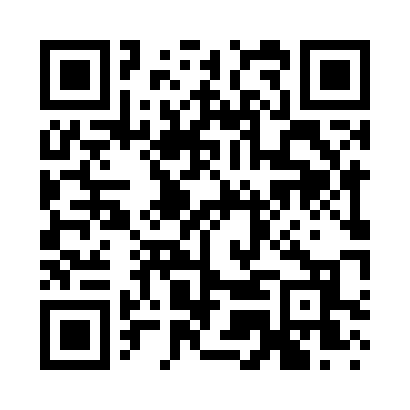 Prayer times for Lost Acres, Utah, USAMon 1 Jul 2024 - Wed 31 Jul 2024High Latitude Method: Angle Based RulePrayer Calculation Method: Islamic Society of North AmericaAsar Calculation Method: ShafiPrayer times provided by https://www.salahtimes.comDateDayFajrSunriseDhuhrAsrMaghribIsha1Mon4:216:001:315:319:0210:402Tue4:216:001:315:319:0110:403Wed4:226:011:315:319:0110:404Thu4:236:011:315:319:0110:395Fri4:246:021:315:319:0110:396Sat4:256:021:325:319:0010:387Sun4:256:031:325:319:0010:378Mon4:266:041:325:319:0010:379Tue4:276:041:325:318:5910:3610Wed4:286:051:325:318:5910:3511Thu4:296:061:325:318:5810:3512Fri4:306:071:325:318:5810:3413Sat4:326:071:325:318:5710:3314Sun4:336:081:335:318:5710:3215Mon4:346:091:335:318:5610:3116Tue4:356:101:335:318:5610:3017Wed4:366:101:335:318:5510:2918Thu4:376:111:335:318:5410:2819Fri4:386:121:335:318:5310:2720Sat4:406:131:335:318:5310:2621Sun4:416:141:335:308:5210:2522Mon4:426:151:335:308:5110:2323Tue4:436:161:335:308:5010:2224Wed4:456:171:335:308:4910:2125Thu4:466:171:335:308:4810:2026Fri4:476:181:335:298:4810:1827Sat4:496:191:335:298:4710:1728Sun4:506:201:335:298:4610:1629Mon4:516:211:335:288:4510:1430Tue4:536:221:335:288:4410:1331Wed4:546:231:335:288:4210:11